УПРАВЛЕНИЕ ФИНАНСОВ 
АДМИНИСТРАЦИИ ТЕНЬКИНСКОГО МУНИЦИПАЛЬНОГО ОКРУГА МАГАДАНСКОЙ ОБЛАСТИПРИКАЗ18 января 2023 года	№ 2О внесении изменений в перечни главных администраторов доходов бюджета муниципального образования «Тенькинский муниципальный округ Магаданской области», главных администраторов источников финансирования дефицита бюджета муниципального образования «Тенькинский муниципальный округ Магаданской области» на 2023 годВ соответствии с пунктом 3 постановления администрации Тенькинского городского округа Магаданской области от 30 декабря 2022 года № 506-па «Об утверждении перечней главных администраторов доходов бюджета муниципального образования «Тенькинский муниципальный округ Магаданской области», главных администраторов источников финансирования дефицита бюджета муниципального образования «Тенькинский муниципальный округ Магаданской области», приказом Министерства финансов Российской Федерации от 17 мая 2022 г. № 75н «Об утверждении кодов (перечней кодов) бюджетной классификации Российской Федерации на 2023 год (на 2023 год и на плановый период 2024 и 2025 годов)»  п р и к а з ы в а ю: 1. Внести в Приложение № 1 «Перечень главных администраторов доходов бюджета - органов местного самоуправления муниципального образования «Тенькинский муниципальный округ Магаданской области» на 2023 год и плановый период 2024 и 2025 годов» в разделе «Управление финансов администрации Тенькинского муниципального округа Магаданской области» следующее изменение:	1.1 после строки «2 02 25576 14 0000 150	    Субсидии бюджетам муниципальных округов на обеспечение комплексного развития сельских территорий» добавить строку «2 02 25750 14 0000 150 Субсидии на реализацию мероприятий по модернизации школьных систем образования».	1.2 после строки «2 02 36900 14 0000 150 Единая субвенция бюджетам муниципальных округов из бюджета субъекта Российской Федерации» добавить строку «2 02 45179 14 0000 150	Иные межбюджетные трансферты на проведение мероприятий по обеспечению деятельности советников директора по воспитанию и взаимодействию с детскими общественными объединениями в общеобразовательных организациях».2. Внести в Приложение № 1 «Перечень главных администраторов доходов бюджета - органов местного самоуправления муниципального образования «Тенькинский муниципальный округ Магаданской области» на 2023 год и плановый период 2024 и 2025 годов» в разделе «Управление имущественных и земельных отношений администрации Тенькинского муниципального округа Магаданской области» следующее изменение:2.1 после строки «1 14 06012 14 0000 430	    Доходы от продажи земельных участков, государственная собственность на которые не разграничена и которые расположены в границах муниципальных округов» добавить строки «1 16 07010 14 0000 140 Штрафы, неустойки, пени, уплаченные в случае просрочки исполнения поставщиком (подрядчиком, исполнителем) обязательств, предусмотренных муниципальным контрактом, заключенным муниципальным органом, казенным учреждением муниципального округа, 1 16 07090 14 0000 140 Иные штрафы, неустойки, пени, уплаченные в соответствии с законом или договором в случае неисполнения или ненадлежащего исполнения обязательств перед муниципальным органом, (муниципальным казенным учреждением) муниципального округа»3. Настоящий приказ подлежит официальному опубликованию и распространяется на правоотношения, возникшие с 18 января 2023 года.Руководитель Ж.И. Карпачева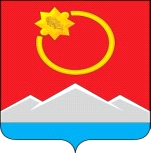 